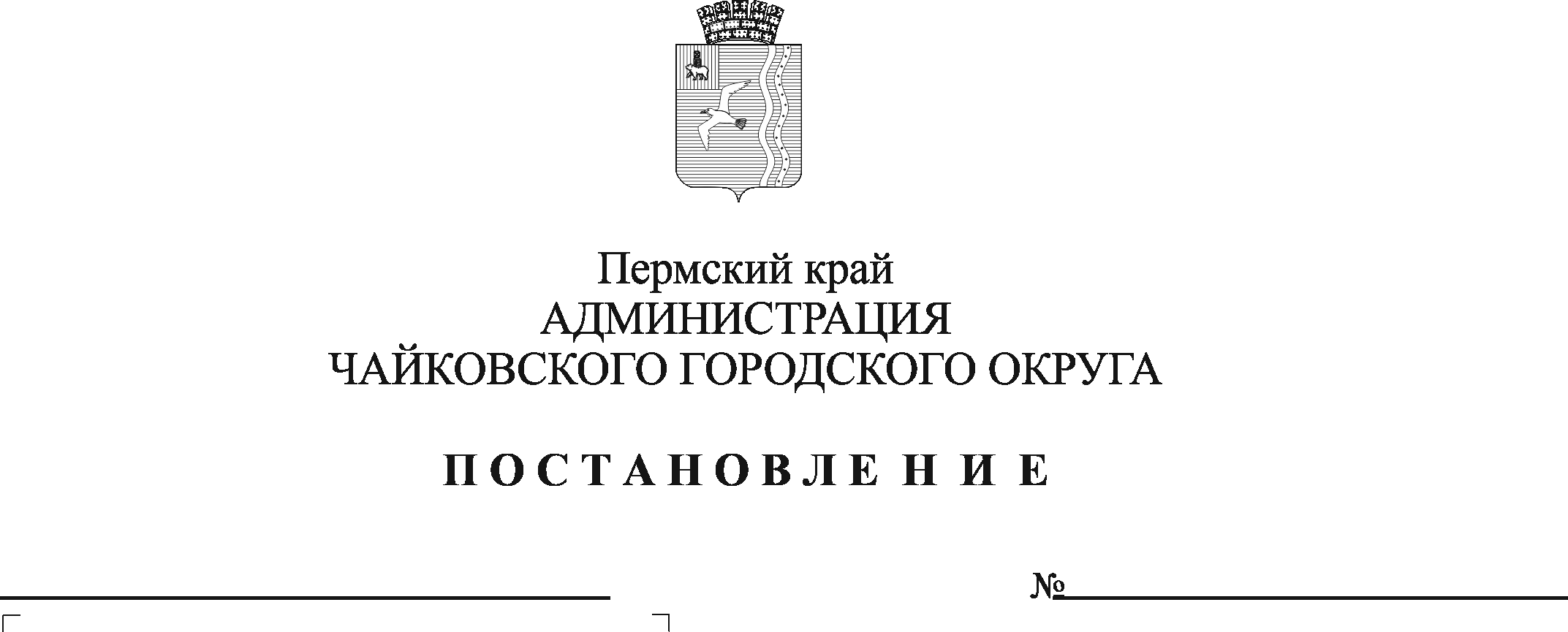 На основании статьи 48 Федерального закона от 6 октября 2003 г.                        № 131-ФЗ «Об общих принципах организации местного самоуправления в Российской Федерации», Устава Чайковского городского округа, апелляционного определения судебной коллегии по административным делам Пермского краевого суда от 21 октября 2020 г. по делу № 2а-511/2020, 33а-8633/2020, кассационного определения от 3 февраля 2021 г. № 88а-2493/2021ПОСТАНОВЛЯЮ:1. Внести в Шкалу для оценки критериев при оценке и сопоставлении заявок на участие в открытом конкурсе на право получения свидетельства об осуществлении перевозок пассажиров и багажа автомобильным транспортом по муниципальным маршрутам регулярных перевозок по нерегулируемым тарифам в границах Чайковского городского округа, утвержденную постановлением администрации Чайковского городского округа от 12 сентября 2019 г. № 1528 (в редакции постановления администрации Чайковского городского округа от 12.05.2020 № 479), следующие изменения:1.1. пункт 3 изложить в следующей редакции:	2. Опубликовать постановление в муниципальной газете «Огни Камы» и разместить на официальном сайте администрации Чайковского городского округа.	3. Постановление вступает в силу после его официального опубликования.	4. Контроль за исполнением постановления возложить на заместителя главы администрации Чайковского городского округа по инфраструктуре. Глава городского округа –глава администрации Чайковского городского округа           				    Ю.Г. Востриков3.Влияющие на качество перевозок характеристики транспортных средств, предлагаемых юридическим лицом, индивидуальным предпринимателем или участниками договора простого товарищества для осуществления регулярных перевозок3.1.Наличие низкого полаДаНет5003.2. Наличие кондиционераДаНет5003.3.Наличие оборудования для перевозок пассажиров из числа инвалидовДаНет5003.4.Наличие электронного информационного таблоДаНет5003.5.Наличие системы контроля температуры воздуха в салонеДаНет5003.6.Наличие системы безналичной оплаты проездаДаНет5003.7.Наличие оборудования для использования газомоторного топливаДаНет500